Name:____________________________________________ Date:______________________________ Mods:________________Map of the Middle East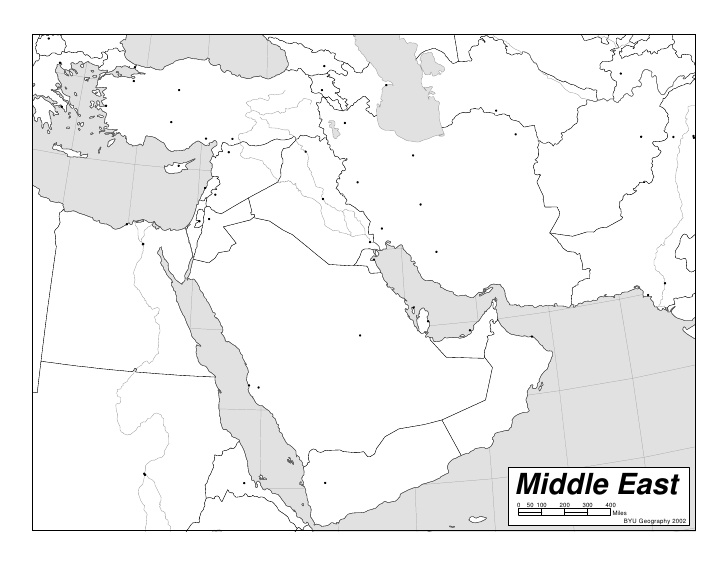 